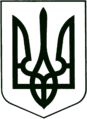 УКРАЇНА
МОГИЛІВ-ПОДІЛЬСЬКА МІСЬКА РАДА
ВІННИЦЬКОЇ ОБЛАСТІВИКОНАВЧИЙ КОМІТЕТ                                                           РІШЕННЯ №228Від 28.07.2022р.                                              м. Могилів-ПодільськийПро внесення змін до рішення 14 сесії міської ради 8 скликання від 23.12.2021року №431 «Про затвердження міської Програми «Підтримка первинної медичної допомоги у Могилів-Подільській міській територіальній громаді Могилів-Подільського району Вінницької області на 2022-2024 роки»  Керуючись ст.ст. 29, 59 Закону України «Про місцеве самоврядування в Україні», постановою Кабінету Міністрів України від 11 березня 2022 року №252 «Деякі питання формування та виконання місцевих бюджетів у період воєнного стану» та враховуючи рішення 14 сесії міської ради від 23.12.2021 року №431 «Про затвердження міської Програми «Підтримка первинної медичної допомоги у Могилів-Подільській міській територіальній громаді Могилів - Подільського району Вінницької області на 2022-2024 роки», - виконком міської ради ВИРІШИВ:          1. Внести зміни до рішення 14 сесії міської ради від 23.12.2021 року №431 «Про затвердження Програми «Підтримка первинної медичної допомоги у Могилів-Подільській міській територіальній громаді Могилів-Подільського району Вінницької області на 2022 рік», а саме: - в додатку 1 до рішення у розділі 7 «Фінансове забезпечення заходів Програми»   в пункті 3 «Предмети, матеріали, обладнання та інвентар» цифри   «100,0 тис. грн» змінити на цифри «1000,0 тис. грн» та в пункті 5 «Оплата   послуг (крім комунальних)» цифри «200,0 тис. грн» змінити на цифри   «1000,0 тис. грн», загальну суму по Програмі змінити з «8650,0 тис. грн» на   «10350,0 тис. грн»;- в додатку до Програми «Підтримка первинної медичної допомоги у Могилів -   Подільській міській територіальній громаді Могилів-Подільського району   Вінницької області на 2022-2024 роки» в пункті 5 «Прогнозовані обсяги   фінансування з міського бюджету» цифри «28894,00 тис. грн» змінити на   цифри «30594,00 тис. грн». Все решта залишити без змін.           2. Контроль за виконанням даного рішення покласти на заступника міського голови з питань діяльності виконавчих органів Слободянюка М.В.. Міський голова                                                         Геннадій ГЛУХМАНЮК 